Tổng hợp lời chúc thi tốt hay nhấtLời chúc thi tốt như những lời động viên mạnh mẽ để các sĩ tử thêm tự tin để bước vào kỳ thi tốt nghiệp Trung học phổ thông và kỳ thi Đại học một cách tốt nhất. Trong bài viết này Vietjack xin được gửi đến các bạn những lời chúc thi tốt hay nhất để các bạn cùng tham khảo và VnDoc cũng xin được chúc các bạn học sinh bước vào các kỳ thi sắp tới một cách tốt nhất để đạt kết quả như mong đợi.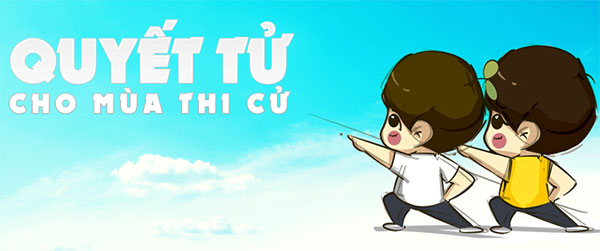 Lời chúc thi tốt nghiệp hay và ý nghĩa- Thà để giọt mồ hôi rơi trên trang sách, còn hơn giọt nước mắt rớt trên đề thi. Chúc bạn của tui thi thật tốt nha!- Xin thông báo: Chuyến bay mang tên "THI TỐT NGHIỆP" sẽ cất cánh vào vào đầu tháng 6. Đề nghị tất cả các hành khách kiểm tra lại hành trang Kiến Thức, Tâm Lý và Tự Tin. Chuyến bay sẽ đáp cánh xuống đảo "Thành Công" nằm trên biển "Thất Bại". Cùng với 1 chút May Mắn và sự chuẩn bị kỹ lưỡng chúng ta sẽ đáp cánh tốt đẹp xuống hoàn đảo xanh tươi này. Hành khách nào ko chuẩn bị tốt sẽ bị vứt xuống biển "Thất bại" cho loài cá "Lêu lêu" ăn thịt. Các bạn đã sẵn sàng chưa? Chúc các bạn thi tốt trong kỳ thi sắp tới!!!!- Bước vào phòng thi tự tin như núi Làm bài thi như nước chảy mây trôi Ra khỏi phòng thi với mặt cười rạng rỡ Chúc bạn yêu thi tốt nhé!!!  - Những lời tớ dặn bạn phải nhớ kỹ nhé: "Tránh Xa Điểm 1  Dẹp Điểm 2    Bye Điểm 3    Xa Điểm 4  Trốn Điểm 5  Căm Điểm 6  Quý Báu Gì điểm 7  Quyết Nhảy Qua Điểm 8  Bám Chặt Điểm 9  Vịn Chắc Điểm 10"Hehe, Chúc bạn yêu thi tốt nhé!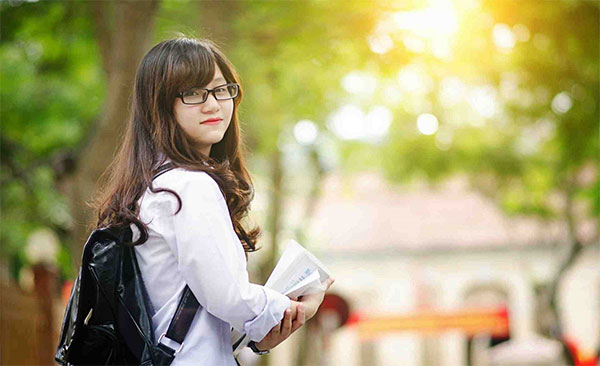 - Thế là 12 năm đèn sách cũng đến lúc cần phải chứng tỏ bản thân rồi, mày và tao cùng cố gắng nhé, đứa bạn thân mà tao yêu quý nhất. Chúc mày tự tin làm bài thi thật tốt nhé! Cố lên... Cố lên...- Hãy ăn đủ bữa, ngủ đủ giờ để đủ sức khỏe chiến đấu với kỳ thi tốt nghiệp ở phía trước bạn nhé!- Nếu có bất cứ thứ gì mình muốn nói ngay lúc này thì nó chỉ có thể là "THI ĐỖ TỐT NGHIỆP NHÉ"- Học, học nữa, học mãi = thành công, thành công, đại thành công! Nhưng chúc bạn chỉ phải thi tốt nghiệp một lần duy nhất :)- Ngày mai là bắt đầu kì thi Tốt Nghiệp - kỳ thi quan trọng - nó đánh dấu một bước ngoặt của cuộc đời… nên các em hãy cố gắng giữ gìn sức khoẻ, chú ý tới vấn đề ăn uống sao cho: ăn đủ bữa, ngủ đủ giấc nhé…! Có như vậy, kỳ thi sẽ làm các em háo hức, mong chờ hơn là lo lắng. 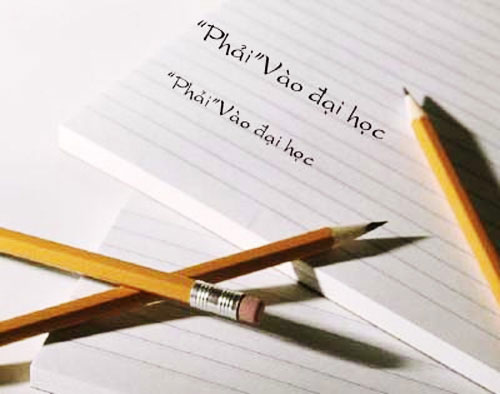 - Chúc các em có một kỳ thi thật tốt! Đừng tạo áp lực cho mình, cứ để tâm trí bình thản, đừng quá căng thẳng,... cứ thư giãn nhé rồi em sẽ có một kỳ thi thật tốt cho xem! Các cá chép đang đợi hóa rồng hãy cố gắng lên nhé, mọi người luôn luôn sát cánh bên các em. Chúc các sĩ tử thi thật tốt và đạt điểm cao trong kỳ thi tốt nghiệp này. Cố gắng lên nhé!Những lời chúc thi đại học hay nhất- Chúc các em tự tin bước vào kỳ thi sắp tới và đạt kết quả cao nhé. Chúc các em thành công!- Chúc các sĩ tử mùa thi may mắn, thành công và tốt đẹp. - Kì thi sắp tới bạn tôi ơi!Cố gắng học nha đừng có lườiCó chí thì nên ta phải nhớMột mai đỗ đạt miệng cười tươi.- Con đường danh vọng lắm gian truânĐòi hỏi người ta tính chuyên cầnMuốn sắt thành kim phải bỏ sứcMong mình thành đạt phải rèn thân- Nếu có bất cứ thứ gì mình muốn nói ngay lúc này thì nó chỉ có thể là "Cố lên".- Học ngày, học đêm, học quên cả ngủ- Đây là những giờ phút vô cùng quan trọng của cuộc đời, hãy tập trung ôn thi và đừng để bất cứ điều gì làm xao nhãng bạn nhé.- Kỳ thi đại học sắp đến rồi: Chúc các sĩ tử thượng lộ bình an - công thành danh toại. Thi đâu trúng đó.- Mùa thi xin chúc bạn có: Giấy báo về nhà, chuẩn bị xôi gà, và sẽ phải xa nhà!- Hãy bình tĩnh, tự tin để làm bài thật tốt, tất cả mọi người đều tin tưởng ở bạn.- Vào đại học không chỉ là một giấc mơ đẹp, hãy biến nó thành sự thật- Cố gắng làm bài thật tốt để thi đỗ nhé, chỉ cần đủ điểm đỗ là được, không cần thừa quá nhiều đâu.- Chúc các bạn thấy đề ngắn không kiêu, đề dài không nản, dễ đừng chủ quan và khó thì khỏi phải bàn.- Thi tốt nhé! Không được thấp điểm hơn tớ đâu đó!- Hãy tin rằng không có sự thất bại, con người luôn luôn có đủ khả năng để chinh phục những đỉnh cao! Hãy bình tĩnh, cẩn thận, và làm bài một cách thông minh như các bạn vẫn vậy.- Bạn có nghe thấy tiếng cánh cổng trường đại học đang réo gọi tên bạn không? Hãy làm bài thật tốt để có thể đến "âu yếm" nó.- Tương lai tươi đẹp đang chờ đón các bạn- Cổng trường đại học sẽ không còn xa nữa bởi từng ngày, từng ngày qua, chúng ta đã, đang và sẽ nỗ lực hết mình. Thời gian chỉ còn tính bằng ngày, bằng giờ, trong cuộc chạy đua này chúng mình không được phép dừng lại...- Chúc bạn:Đủ sức khỏe - Đủ tự tin - Đủ quyết tâm - Đủ khát khao chiến thắng.- Cố lên bạn hiền, nếu thi đỗ tớ sẽ tặng bạn một món quà vô cùng giá trị.- Chúc tất cả các em có một kỳ thi thành công! Hãy cố gắng tập trung và bình tĩnh để làm bài thật tốt.